la asignatura de Ciencias Naturales para estudiantes del grado 6. Plectivo ..Realice el dibujo de la mitosis. ¿En qué se parecen y en que se diferencian las etapas de la meiosis I y II?¿Qué diferencias encuentra entre la mitosis y la meiosis?.Todos los seres vivos que existen en la tierra están compuestos por células. De acuerdo con la cantidad de células que posee un organismo este puede ser multicelular o unicelular.¿Qué instrumento usarías para ver organismos celulares?Observa la imagen. Ahí se presentan los alguno tejidos que se encuentran en nuestro cuerpo. Busca la función que cumplen cada uno de esos tejidos. 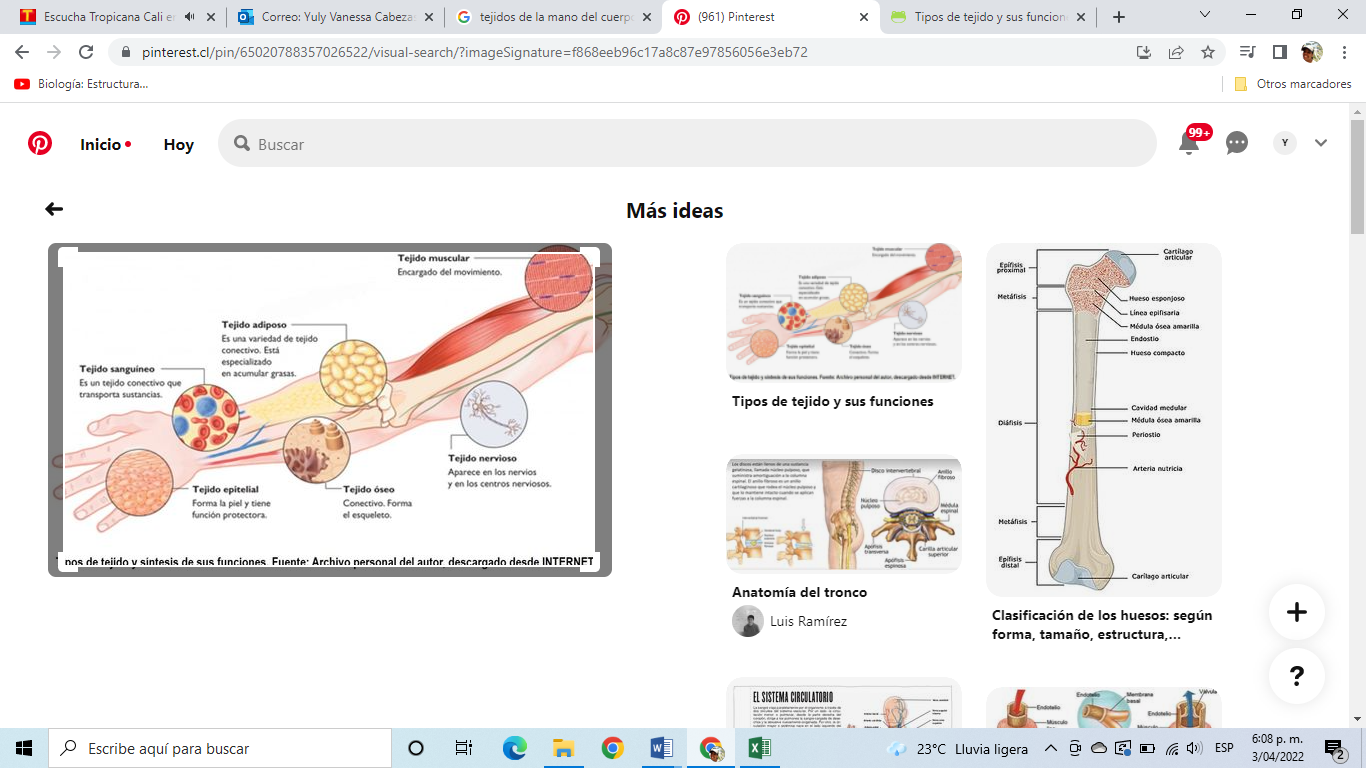 ¿En qué se parecen y en qué se diferencias los tejidos animales y los tejidos vegetales?